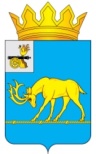 МУНИЦИПАЛЬНОЕ ОБРАЗОВАНИЕ «ТЕМКИНСКИЙ РАЙОН» СМОЛЕНСКОЙ ОБЛАСТИТЕМКИНСКИЙ РАЙОННЫЙ СОВЕТ ДЕПУТАТОВР Е Ш Е Н И Еот 27 января 2023 года                                                                                              № 11    О внесении изменений в решение Темкинского районного Совета депутатов от 29.09.2015 № 95                 «Об утверждении Регламента Темкинского районного Совета депутатов»   В соответствии с Федеральным законом от 06.10.2003 № 131-ФЗ «Об общих принципах организации местного самоуправления в Российской Федерации», Уставом муниципального образования «Темкинский район» Смоленской области                     (новая редакция) (с изменениями), решением постоянной комиссии по законности и правопорядкуТемкинский районный Совет депутатов р е ш и л:1. Внести в решение Темкинского районного Совета депутатов                         от 29.09.2015  № 95 «Об утверждении Регламента Темкинского районного Совета депутатов» следующие изменения:1) абзац 1 пункта 7 статьи 21 изложить в следующей редакции:«7. Для регистрации депутатского объединения  Председателю подается уведомление, подписанное руководителем депутатского объединения.»;2) в абзаце 2 пункта 7 статьи 21 слово «заявлению» заменить словом «уведомлению»;3) в абзаце 1 пункта 11 статьи 21 слово «заявление» заменить словом «уведомление»;4) в абзаце 2 пункта 11 статьи 21 слово «заявлению» заменить словом «уведомлению».2. Настоящее решение вступает в силу со дня обнародования и подлежит размещению на официальном сайте в информационно-телекоммуникационной сети «Интернет».3. Контроль за исполнением настоящего решения возложить на постоянную комиссию по законности и правопорядку (председатель А.Ф. Горностаева).Председатель Темкинского Районного Совета депутатов                                                                    Л.Ю.Терёхина